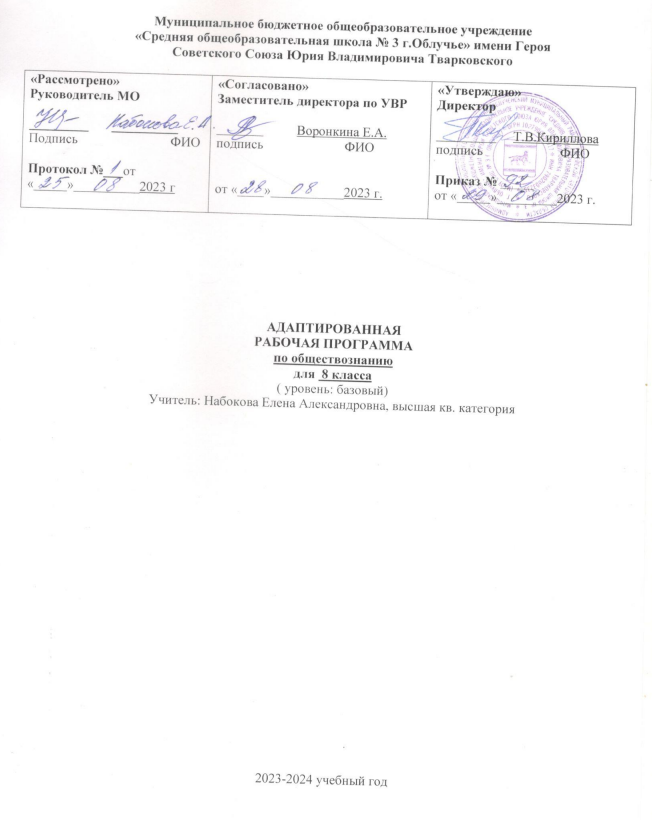 Планируемы результаты освоения учебного предметаУчащиеся должны знать: - Что такое государство. - Что такое мораль. - Что такое право. - Виды правовой ответственности. - Что такое правонарушение. - Что собой представляет законодательная, исполнительная, судебная власть в Российской Федерации. - Какие существуют основные конституционные права и обязанности граждан Российской Федерации. Учащиеся должны уметь: - Написать просьбу, ходатайство, поручение, заявление, расписку. - Оформлять стандартные бланки.Содержание тем учебного предметаВведение . Понятие «Гражданин». Страна, в которой мы живем, зависит от нашей гражданской позиции. Раздел I. Государство, право, мораль. Что такое государство. Основные принципы правового государства: верховенство права; незыблемость прав и свобод личности. Разделение властей. Законодательная власть. Исполнительная власть. Судебная власть. Что такое право?Роль права в жизни человека, общества и государства. Право и закон. Правовая ответственность (административная, уголовная). Правонарушение. Преступление как вид правонарушения, его признаки. Презумпция невиновности. Отрасли права. Что такое мораль? Основные нормы морали; «Золотое правило» нравственности. Функция морали в жизни человека и общества. Моральная ответственность. Общечеловеческие ценности. Нравственные основы жизни человека в личной и общественной жизни. Правовая культура человека. Естественные и неотчуждаемые права человека. Раздел II. Конституция Российской Федерации.Конституция Российской Федерации – Основной Закон государства. Основы конституционного строя РФ. Законодательная, исполнительная, судебная власть в РФ. Местное самоуправление. Правоохранительные органы РФ. Институт президентства. Избирательная система. Гражданство РФ. Повторительно- обобщающие уроки Итоговая проверочная работа за год Тематическое планированиеУМК:Учебник «Обществознание 8 класс» ., издательство «Просвещение», авторы: Л.Н.Боголюбов, Н.И. Городецкая, Л.Ф. Иванова.  Учебник «Обществознание 9 класс» ., издательство «Просвещение», авторы: Л.Н.Боголюбов, Н.И. Городецкая, Л.Ф. Иванова.  №ТемаДата по плану1Введение. Кто такой гражданин?12Страна, в которой мы живём13Что такое государство?14Основные принципы правового государства: верховенство права; незыблемость прав и свобод личности; разделение властей15Разделение властей. Законодательная власть РФ Исполнительная власть РФ Судебная власть РФ16Что такое право?17Роль права в жизни человека, общества и государства18Право и закон19Правовая ответственность(административная и уголовная)110ПравонарушениеПреступление как вид правонарушения и его признаки111Презумпция невиновности Отрасли права112Что такое мораль? Основные нормы морали. «Золотое правило» нравственности113Функции морали в жизни человека и общества Моральная ответственность114Общечеловеческие ценности115Нравственные основы в жизни человека в личной и общественной жизни Нравственная основа права116Правовая культура Естественные и неотчуждаемые права человека117Обобщающий урок по теме Государство, право и мораль118-19Конституция РФ – основной закон государства220Основы конституционного строя Российской Федерации121-22Законодательная власть Российской Федерации223-24Исполнительная власть Российской Федерации Письменный опрос225-26Судебная власть Российской Федерации227Местное самоуправление128Правоохранительные органы Российской Федерации129Права ребёнка и документы декларирующие их130Институт президентства131Избирательная система132Гражданство Российской федерации133Обобщающий урок по теме Конституция Российской Федерации134Промежуточная аттестация в форме тестирования1